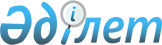 Қазақстан Республикасы ұлттық қауіпсіздік органдары әскери, арнаулы оқу орындарының курсанттарына, тыңдаушыларына олар демалысқа кеткенде азық-түлік сыбағасының орнына ақшалай өтемақы төлеу нормаларын бекіту туралыҚазақстан Республикасы Ұлттық қауіпсіздік комитеті төрағасының 2015 жылғы 26 мамырдағы № 39 бұйрығы. Қазақстан Республикасының Әділет министрлігінде 2015 жылы 26 маусымда № 11461 болып тіркелді.
      Ескерту. Тақырыбы жаңа редакцияда – ҚР Ұлттық қауіпсіздік комитеті Төрағасының 16.08.2022 № 51/қе (алғаш ресми жарияланған күнінен кейін күнтізбелік он күн өткен соң қолданысқа енгізіледі) бұйрығымен.
      "Қазақстан Республикасының арнаулы мемлекеттік органдары туралы" Қазақстан Республикасы Заңының 77-бабы 5-тармағына сәйкес БҰЙЫРАМЫН:
      Ескерту. Кіріспе жаңа редакцияда – ҚР Ұлттық қауіпсіздік комитеті Төрағасының 16.08.2022 № 51/қе (алғаш ресми жарияланған күнінен кейін күнтізбелік он күн өткен соң қолданысқа енгізіледі) бұйрығымен.


      1. Қазақстан Республикасы ұлттық қауіпсіздік органдары әскери, арнаулы оқу орындарының курсанттарына, тыңдаушыларына олар демалысқа кеткенде азық-түлік сыбағасының орнына ақшалай өтемақы төлеу нормасы тиісті қаржы жылына арналған мемлекеттік сатып алу туралы шартпен айқындалған әскери, арнаулы оқу орындарының курсанттары мен тыңдаушыларына арналған үлес бағасы және демалыс күндерінің саны негізінде айқындалады деп белгіленсін.
      Ескерту. 1-тармақ жаңа редакцияда – ҚР Ұлттық қауіпсіздік комитеті Төрағасының 16.08.2022 № 51/қе (алғаш ресми жарияланған күнінен кейін күнтізбелік он күн өткен соң қолданысқа енгізіледі) бұйрығымен.


      2. Қазақстан Республикасы Ұлттық қауіпсіздік комитетінің Әскери-техникалық қамтамасыз ету департаменті осы бұйрықты заңнамада белгілеген тәртіпте Қазақстан Республикасы Әділет министрлігінде мемлекеттік тіркелуін қамтамасыз етсін.
      3. Осы бұйрық Қазақстан Республикасы Әділет министрлігінде мемлекеттік тіркелген күнінен бастап қолданысқа енгізіледі.
      КЕЛІСІЛДІ:
      Қазақстан Республикасының
      Қаржы министрі
      _______________________ Б. Сұлтанов
      2015 жылғы "___" ________             
					© 2012. Қазақстан Республикасы Әділет министрлігінің «Қазақстан Республикасының Заңнама және құқықтық ақпарат институты» ШЖҚ РМК
				
Төраға
Н. Әбіқаев